ОКС 1322001ИЗМЕНЕНИЕ № 1 к своду правил СП 11131302009 «Места дислокации подразделений пожарной охраны Порядок и методика определения»Утверждено и введено в действие приказом МЧС России от 09 декабря  № 642Дата введения 1 февраля Приложение А изложить в следующей редакции:«Приложение А(рекомендуемое)Интегральная методика определения необходимого времени 
эвакуации людей из помещения при пожареА1 ВведениеНеобходимое время эвакуации людей определяется по времени, при котором значения опасных факторов пожара (повышенной температуры среды, дальности видимости в дыму, повышенных концентраций токсичных продуктов горения и пониженной концентрации кислорода) на высоте верхнего уровня рабочей зоны достигают критических для жизни людей (или их ориентации в пространстве) величин А2 Последовательность расчета необходимого времени эвакуации людей из помещения при пожареРасчет необходимого времени эвакуации людей из помещения при пожаре производится в следующем порядке:А21 Рассчитывают отношение тепла, которое может выделиться при сгорании  горючего материала, к теплосодержанию воздуха в помещении до пожара m (1/кг):	(А1)где  — коэффициент полноты горения;     — низшая рабочая теплота сгорания горючего материала, Дж/кг; 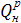      cр0 — изобарная среднеобъемная теплоемкость газов в помещении до пожара, Дж/(кг  К);     m0 — среднеобъемная плотность газов в помещении до пожара, кг/мз;        V — свободный объем помещения, мз;     Тm0 — среднеобъемная температура среды в помещении до пожара, КА22 Определяют комплекс Bi (кг/м3) для каждого i-ого газа: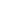 	(А2)где Li — масса i-ого газа, выделяющегося (поглощающегося) при сгорании единицы массы горючего материала (положительное число для токсичных продуктов горения и отрицательное для кислорода), кг/кг;          — безразмерный коэффициент потерь тепла на нагрев ограждающих конструкций помещения.А.2.3 Определяют комплекс Впв для случая потери видимости в дыму: 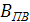 	(А.3)где lпв — предельная дальность видимости в дыму, м;       D — дымообразующая способность горящего материала, (Нп  м2/кг).А.2.4 Вычисляют для каждой рабочей зоны безразмерный параметр высоты верхнего уровня рабочей зоны размещения людей в помещении:	(А.4)где Z — безразмерный параметр неравномерности распределения опасных факторов пожара по высоте помещения;        h — высота отметки (размещения площадки), на которой находятся люди в помещении, м;         Н — высота помещения, м;      1,7 — высота рабочей зоны (средний рост человека), м;         γ — разность отметок пола в помещении, равная нулю при горизонтальном его расположении, м.А.2.5 Оценивают безразмерные показатели опасности температуры (т), потери видимости в дыму (Gпв) и токсичных продуктов горения или кислорода (Сi) для критических значений соответствующих опасных факторов пожара: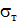 	(А.5)	(А6)	(А7)где т — безразмерный показатель опасности температуры;       Сi — безразмерный показатель опасности для i-ого газа;     Gпв — безразмерный показатель опасности для случая потери видимости в дыму;   Хm0i — среднеобъемная концентрация i-ого газа в помещении до пожара, кг/м3;     Хкрi — критическая концентрация i-ого газа для жизни человека, кг/м3;      Ткр — критическая для жизни людей температура среды в помещении при пожаре, К;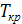         α — коэффициент отражения поверхностей (предметов) на путях эвакуации;        E — начальная освещенность поверхностей в помещении, лк.А.2.6 Рассчитывают интегральные показатели опасности температуры (Rт), токсичных продуктов горения или кислорода (Ri) и потери видимости в дыму (Rпв) по формулам: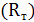 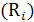 	(А.8)	(А.9)	(А10)Отрицательное значение интегрального показателя опасности температуры, потери видимости в дыму, токсичных продуктов горения или кислорода означает, что данный опасный фактор пожара при данном варианте пожара не представляет опасности для жизни людей и в дальнейших расчетах не учитывается.А.2.7 Устанавливают ведущий (появляющийся раньше других) опасный фактор пожара для людей:R = min(Rт; Ri; Rпв). 	(А.11)А.2.8 Рассчитывают критическую массу горючего материала Mкр (кг) для анализируемого помещения:	(А12)А29 Найденное значение Мкр сравнивают со всей массой горючей нагрузки в помещении Мф, которая может быть охвачена пламенем при данной схеме развития пожара Если выполняется условиеМкр > Мф, 	(А13)то рассматриваемая схема для людей, находящихся на заданном, а также нижележащих уровнях по высоте помещения, не опасна и для этих уровней далее не учитывается.Если условие (А.13) не выполняется, то данный вариант развития пожара представляет опасность для людей и расчет следует продолжить, используя полученное значение критической массы горючей нагрузки (ГН).А.2.10 Для каждого из возможных вариантов развития пожара в помещении определяют параметры А и n. При наличии в помещении нескольких видов ГН и (или) нескольких возможных способов ее размещения следует определить соответствующее количество вариантов (расчетных схем) развития пожара и присвоить им индексы — порядковые номера. Каждый j-й вариант характеризуется двумя параметрами Аj и nj, которые определяются по формулам:А.2.10.1 Для случая стационарного горения легковоспламеняющихся жидкостей (ЛВЖ) или горючих жидкостей (ГЖ) на постоянной площади (оборудованной средствами, предотвращающими растекание жидкости):А1 = Sп ,  n1 = 1,	(А.14)где  — удельная массовая скорость выгорания, кг/(м2  с);       Sп — площадь пожара, м2.А2102 Для случая горения свободно растекающихся ЛВЖ и ГЖ:А2 = g / 2δ,  n2 = 2, 	(А.15)где g — расход вытекающей жидкости, м3/с;       δ — толщина слоя растекающейся жидкости, м.А.2.10.3 Для случая кругового распространения пламени по равномерно распределенным на площади твердым веществам и материалам, когда время охвата пламенем любой из ее сторон превышает 60 с:а) при наклоне поверхности ГН к плоскости горизонта не более 30 (например, покрытие пола или ряды кресел на нем):  n3 = 3,	(А.16)где л — средняя скорость распространения пламени по ГН, м/с;б) при наклоне поверхности ГН к плоскости горизонта более 30 (например, одиночный занавес или облицовочное покрытие стены):А4 = 0,0667вг ,  n4 = 3, 	(А.17)где в, г — скорости распространения пламени по ГН вверх и в горизонтальном направлении соответственно, м/сА2104 Для случая горения горизонтальной полосы твердых горючих материалов:А5 = 0,5kaл,  n5 = 2,	(А.18)где k — число направлений распространения пламени на полосе твердых горючих материалов;       а — ширина горящей полосы твердых горючих материалов, м.А.2.10.5 Для случая горения твердых веществ и материалов в виде пакета параллельных вертикальных поверхностей (например, декорации, ткани на вешалках):А6 = 2,09вг ,   n6 = 3.	(А.19)А.2.11 Рассчитывают критическую продолжительность пожара для всех не исключенных из рассмотрения вариантов развития пожара  (с):	(А.20)где j = 1, 2, 3, 4, 5 — порядковые номера (индексы) опасных вариантов (схем) развития пожара.А.2.12 Устанавливают наиболее опасный вариант развития пожара для рассматриваемого уровня расположения людей и определяют для него критическую продолжительность пожара:	 (А21)А.2.13 Определяют необходимое время эвакуации людей из помещения при пожаре нб (с):нб = 0,8кр. 	(А.22)А.3 Исходные данные для расчетаТочность определения необходимого времени эвакуации людей по предлагаемой методике во многом зависит от объективности выбора исходных данных, входящих в расчетные зависимости. Конструктивно-планировочное решение и функциональное назначение помещения определяют:- свободный объем помещения V (в затруднительных случаях допускается принимать свободный объем равным 0,8 геометрического);- высоту помещения H (если потолок помещения не плоский, высота определяется как отношение геометрического объема к площади пола);- высоту каждого уровня расположения людей h;- возможные варианты развития пожара, а также материал ГН, способ ее размещения и фактическую массу Мф для каждого варианта;- начальную температуру воздуха в помещении Tm0 (определяется по нормативным документам или результатам конкретных измерений, а в затруднительных случаях принимается Tm0 = 293 К);- коэффициент отражения предметов на путях эвакуации α;- начальную освещенность поверхностей в помещении E, лк.Необходимые для расчета характеристики ГН (удельная скорость выгорания , скорости распространения пламени л, г, в, низшая теплота сгорания , коэффициент полноты горения η, состав токсичных продуктов горения и удельное выделение каждого из них Li, дымообразующая способность горючего материала D) определяются по данным пожарно-технической литературы или в результате экспериментов. Если ГН представляет собой композицию различных материалов, допускается расчет необходимых показателей пожарной опасности ГН по соответствующим характеристикам этих материалов с учетом их процентного содержания в композиции. При отсутствии данных об удельном выделении одного или нескольких токсичных продуктов сгорания ГН соответствующие ОФП допускается не учитывать. При отсутствии данных о теплоте сгорания материалов, коэффициенте отражения предметов на путях эвакуации  и начальной освещенности в помещении допускается принимать  = 50 МДж/кг, α = 0,3 и E = 50 лк. Критическую для жизни людей температуру среды в помещении при пожаре принимают равной Tкр = 343 К.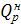 Критические концентрации токсичных продуктов горения Хкрi принимаются по литературным данным для условий одноразового воздействия на эвакуирующихся в течение нескольких минут при средних физических нагрузках и по критерию сохранения ими способности реально оценивать окружающую обстановку, уверенно принимать и выполнять соответствующие решения Для наиболее распространенных продуктов горения критические концентрации газов равны: окись углерода ХСО = 0,00116 кг/м3; двуокись углерода XСО2 = 0,11 кг/м3; хлористый водород ХНСl = 0,023  10–3 кг/м3; цианистый водород ХНСN = 0,2  10–3 кг/м3; фосген XСОСl2 = 0,2  10–3 кг/м3; окислы азота XNO2 = 1  10–3 кг/м3; сероводород XH2S = 1,1  10–3 кг/м3 Предельная концентрация кислорода XО2 = 0,226 кг/м3 При отсутствии данных о критических концентрациях других токсичных продуктов соответствующие опасные факторы пожара допускается не учитывать»УДК 614.841.33(045)                              ОКС 13.220.01		                ОК ВЭД L 7523040Ключевые слова: подразделение пожарной охраны, место дислокации, максимально допустимое расстояние, объект предполагаемого пожара, пожарное депо